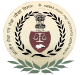 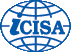 International Centre for Information Systems & Audit120th INTERNATIONAL TRAINING PROGRAMMEON"AUDIT of Public Sector Enterprises”(15th September to 10thOctober of 2014)Course Schedule	120th ITP – Audit of Public Sector Enterprises (15th September to 10 October 2014)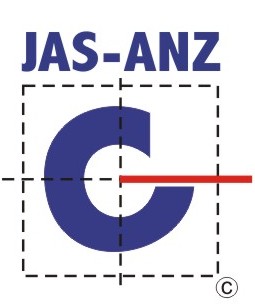 First Week: Sector overview &financial accountability120th ITP – Audit of Public Sector Enterprises (15th September to 10 October 2014)Second Week: Energy and Infrastructure02 Oct Gandhi Jayanti03 Oct Mahanavami*05/06 Oct 2014 BakridDate & DaysSession I1000 – 1115 Hrs.Session I1000 – 1115 Hrs.Session II1145 – 1300 Hrs.Session III1400 – 1515 Hrs.Session III1400 – 1515 Hrs.Session IV1545 – 1700 Hrs.15 Sept. 2014MondayRegistration & BriefingRegistration & BriefingPresentation on IndiaInauguration at the SAI HQInauguration at the SAI HQInauguration at the SAI HQ15 Sept. 2014MondayShri Roy Mathrani, Director GeneralShri Roy Mathrani, Director GeneralShri AnindyaDasgupta, DirectorInauguration at the SAI HQInauguration at the SAI HQInauguration at the SAI HQ16 Sept. 2014TuesdaySAI India,accountability and Audit of PSUsSAI India,accountability and Audit of PSUsSAI India,accountability and Audit of PSUsPublic sector enterprises –global trendsPublic sector enterprises –global trendsPSUs -Annual reports and Disclosures16 Sept. 2014TuesdayShri A K Awasthi, Dy. CAG (retd)Shri A K Awasthi, Dy. CAG (retd)Shri A K Awasthi, Dy. CAG (retd)Shri V A Patwardhan, Principal DirectorShri V A Patwardhan, Principal DirectorMs Ritika Bhatia,Principal Director17 Sept. 2014WednesdayFinancial Reporting Frameworks: Overview of IFRS Financial Reporting Frameworks: Overview of IFRS Harmonisation of Indian Accounting standard and IASCertification of Financial Statements:Audit Case Study –Certification of Financial Statements:Audit Case Study –Certification of Financial Statements:Audit Case Study –17 Sept. 2014WednesdayShri Parveen Kumar CAShri Parveen Kumar CAShri Parveen Kumar CAMs Parama Sen, Principal DirectorMs Parama Sen, Principal DirectorMs Parama Sen, Principal Director18 Sept. 2014ThursdayVisit to a World Heritage Monument(7.00 am -10.00 am)PPP Models for Public ServicePPP Models for Public ServiceCertification Audit- focus areas 1: group WorkCertification Audit- focus areas 1: group WorkCertification Audit- focus areas 1: group Work18 Sept. 2014ThursdayVisit to a World Heritage Monument(7.00 am -10.00 am)PPP Models for Public ServicePPP Models for Public ServiceImpairment & Depreciation of AssetsImpairment & Depreciation of AssetsDebtors and Creditors18 Sept. 2014ThursdayVisit to a World Heritage Monument(7.00 am -10.00 am)Anand Kumar SrivastavaSenior Procurement Specialist (World Bank)Anand Kumar SrivastavaSenior Procurement Specialist (World Bank)Shri. Kapil Mittal, CAShri. Kapil Mittal, CAShri. Kapil Mittal, CA19 Sept. 2014FridayPerformance Audit of PSUsPerformance Audit of PSUsPerformance Audit of PSUsCountry Paper presentationsCountry Paper presentationsCountry Paper presentations19 Sept. 2014FridayCase Study 1Case Study 1Case Study 2Country Paper presentationsCountry Paper presentationsCountry Paper presentations19 Sept. 2014FridayShri V A Patwardhan, Principal DirectorShri V A Patwardhan, Principal DirectorMs. Tanuja MittalPr. DirectorGroup 1Group 2Group 220 Sept. 2014SaturdayVisit to the Taj MahalVisit to the Taj MahalVisit to the Taj MahalVisit to the Taj MahalVisit to the Taj MahalVisit to the Taj Mahal21 Sept. 2014SundayDelhi VisitDelhi VisitDelhi VisitDelhi VisitDelhi VisitDelhi VisitDate & DaysSession 11000 – 1115 HrsSession 21145 – 1300 HrsSession 31400 – 1515 HrsSession 41545 – 1700 Hrs22 Sept. 2014MondayInfrastructure Development: perspectives from the Minister’s Office930 to 1045 hrsPerformance Audit of PSUs – Case Study 311.00 to 12.15 hrsVisit to Delhi Metro Rail Corporation- operations CentreDelhi Metro – Managerial Challenges22 Sept. 2014MondayShri Khaled Bin Jamal, Pr. DirectorShri. V A Patwardhan, Pr. DirectorVisit to Delhi Metro Rail Corporation- operations CentreShri. K K SaberwalDirector (Finance), DMRC23 Sept. 2014TuesdayPublic Private partnerships- Delhi International AirportVisit to DIAL operation Centre & Terminal IIIVisit to DIAL operation Centre & Terminal IIIReturn to iCISA23 Sept. 2014TuesdayShri Hari Nagrani,Financial Controller,  DIALVisit to DIAL operation Centre & Terminal IIIVisit to DIAL operation Centre & Terminal IIIReturn to iCISA24 Sept. 2014WednesdayIndia's Power Sector – challenges & Prospects PPP in DISCOMSTravel to DehradunTravel to Dehradun24 Sept. 2014WednesdayMr Arup Roy chowdhury,CMD, NTPCShri. Sanjay KulshresthaDy. General Manager, T& D, RECTravel to DehradunTravel to DehradunAt Dehradun25 Sept. 2014ThursdayImpact study of Hydel projects: the Ganga basinImpact study of Hydel projects: the Ganga basinAudit of Hydel Power Projects in the Private SectorAudit of Hydel Power Projects in the Private SectorAt Dehradun25 Sept. 2014ThursdayDr V B Mathur, Director, Wildlife Institute of IndiaDr V B Mathur, Director, Wildlife Institute of IndiaShri. Saurabh Narain , Accountant General and teamShri. Saurabh Narain , Accountant General and team26 Sept. 2014FridayStudy Visit to Tehri DamStudy Visit to Tehri DamManaging the Tehri ProjectManaging the Tehri Project26 Sept. 2014FridayStudy Visit to Tehri DamStudy Visit to Tehri DamShri Shridhar Patra , Director  (Finance), THDC LtdShri Shridhar Patra , Director  (Finance), THDC Ltd27 Sept. 2014SaturdayVisit to Mussoorie and Back from DehradunVisit to Mussoorie and Back from DehradunVisit to Mussoorie and Back from DehradunVisit to Mussoorie and Back from Dehradun28 Sept. 2014SundayDelhi tripDelhi tripDelhi tripDelhi trip120th ITP – Audit of Public Sector Enterprises (15th September to 10 October 2014)Third Week: Study Tour – visit to PSEs in Energy and Infrastructure Sector120th ITP – Audit of Public Sector Enterprises (15th September to 10 October 2014)Third Week: Study Tour – visit to PSEs in Energy and Infrastructure Sector120th ITP – Audit of Public Sector Enterprises (15th September to 10 October 2014)Third Week: Study Tour – visit to PSEs in Energy and Infrastructure Sector120th ITP – Audit of Public Sector Enterprises (15th September to 10 October 2014)Third Week: Study Tour – visit to PSEs in Energy and Infrastructure Sector120th ITP – Audit of Public Sector Enterprises (15th September to 10 October 2014)Third Week: Study Tour – visit to PSEs in Energy and Infrastructure Sector120th ITP – Audit of Public Sector Enterprises (15th September to 10 October 2014)Third Week: Study Tour – visit to PSEs in Energy and Infrastructure Sector120th ITP – Audit of Public Sector Enterprises (15th September to 10 October 2014)Third Week: Study Tour – visit to PSEs in Energy and Infrastructure SectorDate & DaysSession 11000 – 1115 Hrs.Session 21145 – 1300 Hrs.Session 21145 – 1300 Hrs.Session 21145 – 1300 Hrs.Session 31400 – 1515 Hrs.Session 41545 – 1700 Hrs29 Sept. 2014MondayTheme country Day -EgyptTheme country Day -EgyptTheme country Day -EgyptTheme country Day -EgyptCountry Paper presentationsCountry Paper presentations29 Sept. 2014MondaySOEs and accountability in Egypt SOEs and accountability in Egypt Egypt & IndiaEgypt & IndiaCountry Paper presentationsCountry Paper presentations29 Sept. 2014MondayMr Ahmed Rashed, Egyptian Financial Supervisory AuthorityMr Ahmed Rashed, Egyptian Financial Supervisory AuthorityMr Sherif Kamel,Embassy of Arab Republic of Egypt , IndiaMr Sherif Kamel,Embassy of Arab Republic of Egypt , IndiaGroups- 3,4 and 5Groups- 3,4 and 530 Sept. 2014TuesdayStudy Tour to Gujarat –  Visit to Indian oil refinery , Laxmivilas Museum & Ajwa Garden - VadodaraStudy Tour to Gujarat –  Visit to Indian oil refinery , Laxmivilas Museum & Ajwa Garden - VadodaraStudy Tour to Gujarat –  Visit to Indian oil refinery , Laxmivilas Museum & Ajwa Garden - VadodaraStudy Tour to Gujarat –  Visit to Indian oil refinery , Laxmivilas Museum & Ajwa Garden - VadodaraStudy Tour to Gujarat –  Visit to Indian oil refinery , Laxmivilas Museum & Ajwa Garden - VadodaraStudy Tour to Gujarat –  Visit to Indian oil refinery , Laxmivilas Museum & Ajwa Garden - Vadodara01 Oct. 2014WednesdayVisit to L & T Shipyard, Petronet LNG/Hindalco/Adani at DahejVisit to L & T Shipyard, Petronet LNG/Hindalco/Adani at DahejVisit to L & T Shipyard, Petronet LNG/Hindalco/Adani at DahejVisit to L & T Shipyard, Petronet LNG/Hindalco/Adani at DahejVisit to L & T Shipyard, Petronet LNG/Hindalco/Adani at DahejVisit to L & T Shipyard, Petronet LNG/Hindalco/Adani at Dahej*02 Oct. 2014ThursdayAhmedabad – CSR initiative of Gujarat fertilizer corp- Akshay Patra,Ahmedabad – CSR initiative of Gujarat fertilizer corp- Akshay Patra,Ahmedabad – CSR initiative of Gujarat fertilizer corp- Akshay Patra,Ahmedabad – CSR initiative of Gujarat fertilizer corp- Akshay Patra,Ahmedabad – CSR initiative of Gujarat fertilizer corp- Akshay Patra,Ahmedabad – CSR initiative of Gujarat fertilizer corp- Akshay Patra,03 Oct. 2014FridayAdalaj Step Well, Sarkhej Roja, Sabarmati Ashram/Return from Study tourAdalaj Step Well, Sarkhej Roja, Sabarmati Ashram/Return from Study tourAdalaj Step Well, Sarkhej Roja, Sabarmati Ashram/Return from Study tourAdalaj Step Well, Sarkhej Roja, Sabarmati Ashram/Return from Study tourAdalaj Step Well, Sarkhej Roja, Sabarmati Ashram/Return from Study tourAdalaj Step Well, Sarkhej Roja, Sabarmati Ashram/Return from Study tour04 Oct. 2014SaturdayData AnalyticsData AnalyticsData AnalyticsUse of CAATs for Financial attest AuditUse of CAATs for Financial attest AuditUse of CAATs for Financial attest Audit04 Oct. 2014SaturdayShri Gopinath Narayan, Principal DirectorShri Gopinath Narayan, Principal DirectorShri Gopinath Narayan, Principal DirectorShri. Anurag Krishna & Shri. S C Naithani Shri. Anurag Krishna & Shri. S C Naithani Shri. Anurag Krishna & Shri. S C Naithani 05 Oct. 2014SundayDelhi tripDelhi tripDelhi tripDelhi tripDelhi tripDelhi trip120th ITP – Audit of Public Sector Enterprises (15th September to 10 October 2014)Fourth Week: Strategic Sectors and Emerging issues120th ITP – Audit of Public Sector Enterprises (15th September to 10 October 2014)Fourth Week: Strategic Sectors and Emerging issues120th ITP – Audit of Public Sector Enterprises (15th September to 10 October 2014)Fourth Week: Strategic Sectors and Emerging issues120th ITP – Audit of Public Sector Enterprises (15th September to 10 October 2014)Fourth Week: Strategic Sectors and Emerging issues120th ITP – Audit of Public Sector Enterprises (15th September to 10 October 2014)Fourth Week: Strategic Sectors and Emerging issuesDate & DaysSession 11000 – 1115 Hrs.Session 21145 – 1300 Hrs.Session 31400 – 1515 Hrs.Session 41545 – 1700 Hrs*06 Oct 2014MondayEid HolidayEid HolidayEid HolidayEid Holiday07 Oct 2014TuesdayCoal managementCoal managementFood Corporation of India- operationsDisinvestment of PSEs07 Oct 2014TuesdayShri AK Debnath,CMD, Central Mine Planning and Design Institute, CIL Shri AK Debnath,CMD, Central Mine Planning and Design Institute, CIL Mr. Dani, GM (Finance) ,FCIMs Sangeeta Choure, Joint Secretary, Department of Disinvestment08 Oct 2014WednesdayPPPs in port sector and MCAShri Janardhana Rao, MD, Indian Ports Association(0930-1045 Hrs.)The Satyam Story           Infrastructure Audit Case Studies08 Oct 2014WednesdayPPPs in port sector and MCAShri Janardhana Rao, MD, Indian Ports Association(0930-1045 Hrs.)Padma Shri TN Manoharan, CA(1100-1300 Hrs.)Shri. Madhav PanwarUS General Accounting Office (US GAO)09 Oct 2014ThursdayCorporate Social Responsibility and PSUsAudit of CSR activitiesAudit of Railway activitiesAudit of Railway activities09 Oct 2014ThursdayShir. Bibhuti PradhanChief Marketing Manager, Indian Oil Corporation LtdCA Parveen KumarMs. Divya MalhotraPr. Accountant GeneralMs. Divya MalhotraPr. Accountant General10 Oct 2014FridayPerformance Audit Case Study - 4Follow up and Legislative CommitteesFeed back and ValedictionFeed back and Valediction10 Oct 2014FridayMs. K Mani, DirectorShri. Purushotham Tiwary, Pr.Director